Часы LED дисплей 3618 / 3621 / 3622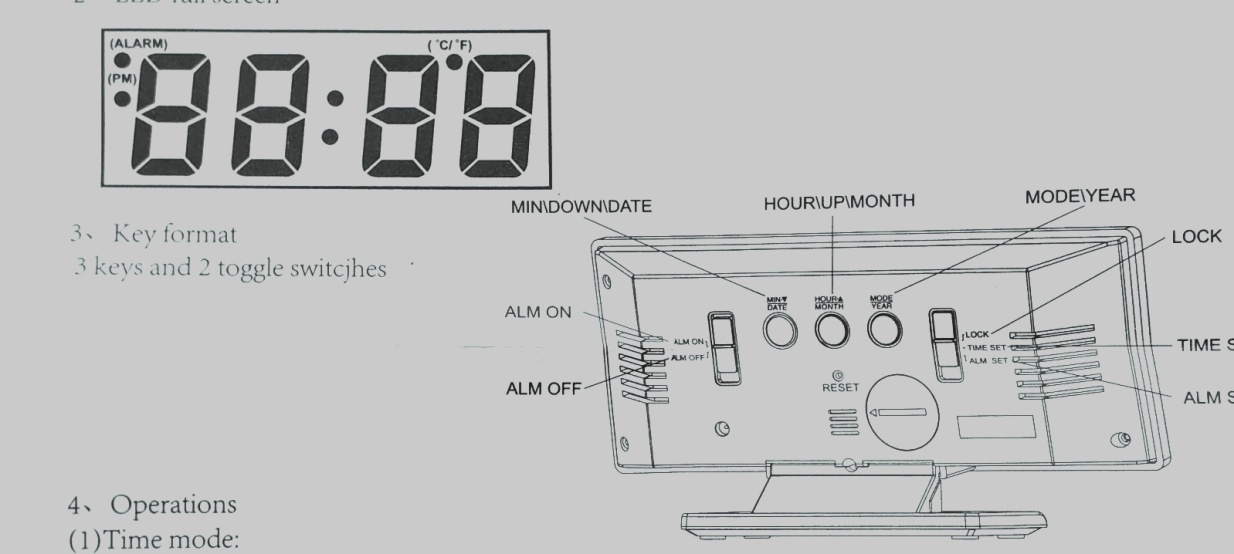 Функции:  Время,  Дата, отображает часы, минуты и может меняться в системе 12/24 часа.                Будильник  Температура: может отображать и изменять F / C. Рабочий режим от 0 C-    Выбор режима:  Нажмите кнопку «HOUR/MOUNTH », чтобы изменить три режима:         dP-1 демонстрация: Время (10сек) Дата (3сек) Темп (3 сек)         dP-2 демонстрация Время           dP-3. Демонстрация Время       Энергосбережение: нажмите кнопку «MIN / DATE» на ON- SD – часы работают 30сек, затем переходят в режим ожидания с выключенным дисплеем. (Дисплей включается нажатием любой кнопки) включено  OF-SD – дисплей работает всегда.  С  18: 00-7: 00, экран автоматически меняет яркость.   Для корректной работы часов,  литиевая батарея CR 2032  3,0V должна всегда быть установлена в отсек резервного питания. Нормальное рабочее напряжение постоянного тока 5 Вольт Все клавиши имеют звук,  рабочая температура составляет  0 C- Настройка времени: для настройки времени переключите клавишу в положение  TIME SET, далее один раз кнопку MODE/YEAR, затем кнопкой «HOUR/MOUNTH » выставить необходимое значение ЧАСА , и кнопкой «MIN / DATE» выставить значение МИНУТ,Затем один раз MODE/YEAR переходим в режим настройки год   и кнопками HOUR/MOUNTH  или  MIN / DATE» настраиваем необходимое значение, далее  нажимаем MODE/YEAR и переходим в режим настройки даты -  настраиваем кнопками HOUR/MOUNTH  или  MIN / DATE», и таким алгоритмом наст кнопками HOUR/MOUNTH  или  MIN / DATE»   настраиваем режим 24/12.После установки переключите  клавишу в положение LOCKУстановка будильника: для настройки будильника переключите клавишу в положение ALM SET, , затем кнопкой «HOUR/MOUNTH » выставить необходимое значение ЧАСА , и кнопкой «MIN / DATE» выставить значение МИНУТ, После установки переключите  клавишу в положение LOCKДля включения / выключения будильника, пользуйтесь клавишей AL.ON / AL.OFF